08.04.2020To jest lekcja informacyjna. Przepisz lub wydrukuj tematTemat: Płaskorzeżba  Relief (płaskorzeźba) – kompozycja rzeźbiarska wykonana na płycie kamiennej, metalowej lub drewnianej z pozostawieniem na niej tła. Dzieło uzyskuje się poprzez rzeźbienie, kucie lub odlewanie.Relief może być wgłębny lub wypukły.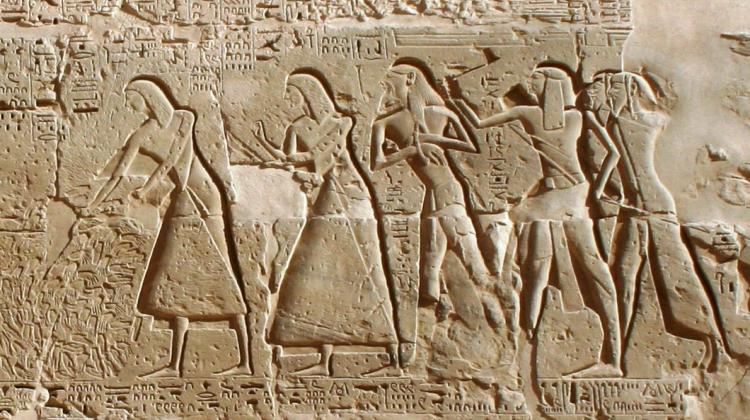 Relief wgłębny (wykorzystano zdjęcie z internetu (naukawpolsce.pap.pl)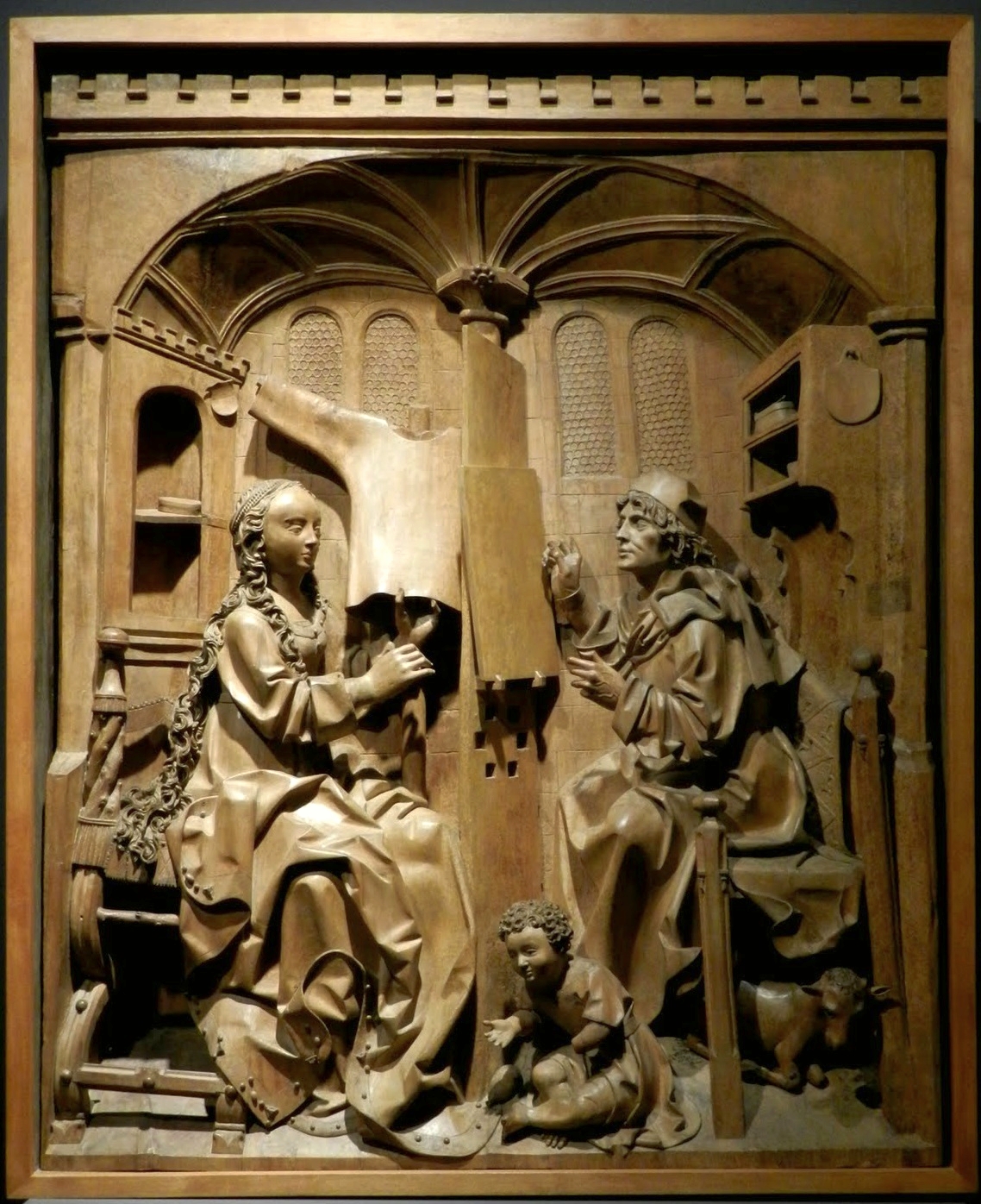 Relief wypukły (wykorzystano zdjęcie z internetu (Wikipedia, wolna encyklopedia- Św.Łukasz malujący wizerunek Marii)Zadanie 1Obejrzyj dokładnie płaskorzeźby, możesz skorzystać dla ułatwienia ze stroń internetowych (google- wpisać relief wklęsły lub relief wypukły)Zaobserwuj różnice .Pozdrawiam, miłego czytania. Z okazji zbliżających się Świąt Wielkanocnych życzę Wam dużo spokoju i radościKarina Kkkarinuszka@gmail.com